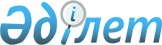 Субсидияланатын тұқымдарды сатып алу (пайдалану) және элиталық көшеттерді өткізу нормалары мен шекті бағаларын бекіту туралы
					
			Күшін жойған
			
			
		
					Жамбыл облысы әкімдігінің 2016 жылғы 8 қыркүйектегі № 274 қаулысы. Жамбыл облысы Әділет департаментінде 2016 жылғы 20 қыркүйекте № 3161 болып тіркелді. Күші жойылды - Жамбыл облысының әкімдігінің 2019 жылғы 16 сәуірдегі № 85 қаулысымен
      Ескерту. Күші жойылды - Жамбыл облысының әкімдігінің 16.04.2019 № 85 қаулысымен (алғашқы ресми жарияланған күнінен кейін қолданысқа енгізіледі).

      РҚАО-ның ескертпесі.

      Құжаттың мәтінінде түпнұсқаның пунктуациясы мен орфографиясы сақталған.
      "Қазақстан Республикасындағы жергілікті мемлекеттік басқару және өзін-өзі басқару туралы" Қазақстан Республикасының 2001 жылғы 23 қаңтардағы Заңына және "Тұқым шаруашылығын дамытуды субсидиялау қағидаларын бекіту туралы" Қазақстан Республикасы Ауыл шаруашылығы министрінің 2014 жылғы 12 желтоқсандағы № 4-2/664 бұйрығымен (Нормативтік құқықтық актілердің мемлекеттік тіркеу тізілімінде №10190 болып тіркелген) бекітілген Тұқым шаруашылығын дамытуды субсидиялау қағидаларына сәйкес Жамбыл облысының әкімдігі ҚАУЛЫ ЕТЕДІ:
      1. Осы қаулының қосымшасына сәйкес субсидияланатын тұқымдарды сатып алу (пайдалану) және элиталық көшеттерді өткізу нормалары мен шекті бағалары бекітілсін.
      2. "Жамбыл облысы әкімдігінің ауыл шаруашылығы басқармасы" коммуналдық мемлекеттік мекемесі заңнамада белгіленген тәртіппен: 
      1) осы қаулының әділет органдарында мемлекеттік тіркелуін;
      2) осы қаулының мемлекеттік тіркеуден өткеннен кейін он күнтізбелік күн ішінде оны ресми жариялауға жіберуді;
      3) осы қаулының Жамбыл облысы әкімдігінің интернет-ресурсында орналастырылуын қамтамасыз етсін.
      3. "2016 жылға бірінші көбейтілген және бірінші ұрпақ будандарының тұқымдарын тұтынудың (пайдаланудың) ең төменгі нормаларын аудандар бойынша және дақылдар бөлінісінде бекіту туралы" Жамбыл облысы әкімдігінің 2016 жылғы 18 қаңтардағы № 7 қаулысының (Нормативтік құқықтық актілердің мемлекеттік тіркеу тізілімінде № 2951 болып тіркелген, 2016 жылдың 17 наурызында "Әділет" ақпараттық-құқықтық жүйесінде жарияланған) күші жойылды деп танылсын.
      4. Осы қаулының орындалуын бақылау облыс әкімінің орынбасары А. Нұралиевке жүктелсін.
      5. Осы қаулы әділет органдарында мемлекеттiк тiркелген күннен бастап күшiне енедi және оның алғашқы ресми жарияланған күнінен кейін қолданысқа енгізіледі. Субсидияланатын тұқымдарды сатып алу (пайдалану) және элиталық көшеттерді өткізу нормалары мен шекті бағалары
      кестенің жалғасы
      кестенің жалғасы
      кестенің соңы
					© 2012. Қазақстан Республикасы Әділет министрлігінің «Қазақстан Республикасының Заңнама және құқықтық ақпарат институты» ШЖҚ РМК
				
      Облыс әкімінің

      міндетін атқарушы 

Б. Орынбеков
Жамбыл облысы әкімдігінің
2016 жылғы 8 қыркүйектегі
№ 274 қаулысына қосымша
№
Ауданның атауы
Дақылдар
Дақылдар
Дақылдар
Дақылдар
Дақылдар
Дақылдар
Дақылдар
Дақылдар
№
Ауданның атауы
жаздық бидай
жаздық бидай
күздік бидай
күздік бидай
арпа
арпа
сұлы
сұлы
№
Ауданның атауы
сатып алу (пайдалану) нормасы, килограмм/гектар
шекті бағасы, теңге/килограмм
сатып алу (пайдалану) нормасы, килограмм/гектар
шекті бағасы, теңге/килограмм
сатып алу (пайдалану) нормасы, килограмм/гектар
шекті бағасы, теңге/килограмм
сатып алу (пайдалану) нормасы, килограмм/гектар
шекті бағасы, теңге/килограмм
1.
Байзақ
4,550
53,3
5,243
56,7
5,633
56,7
2,600
55,00
2.
Жамбыл
4,420
53,3
5,237
56,7
4,884
56,7
2,600
55,00
3.
Жуалы
4,550
53,3
5,252
56,7
4,185
56,7
2,600
55,00
4.
Қордай
4,550
53,3
5,254
56,7
4,188
56,7
2,600
55,00
5.
Меркі
4,550
53,3
5,252
56,7
4,183
56,7
2,600
55,00
6.
Мойынқұм
5,200
56,7
7.
Сарысу
4,875
56,7
2,600
55,00
8.
Талас
3,900
53,3
5,242
56,7
4,188
56,7
2,860
55,00
9.
Т. Рысқұлов
4,530
53,3
5,255
56,7
4,187
56,7
3,033
55,00
10.
Шу
3,900
53,3
5,256
56,7
4,186
56,7
2,860
55,00
№
Ауданның атауы
Дақылдар
Дақылдар
Дақылдар
Дақылдар
Дақылдар
Дақылдар
Дақылдар
Дақылдар
№
Ауданның атауы
жүгері (будан)
жүгері (будан)
дәнді-бұршақтылар
дәнді-бұршақтылар
қытай бұршағы
қытай бұршағы
күнбағыс (сорт)
күнбағыс (сорт)
№
Ауданның атауы
сатып алу (пайдалану) нормасы, килограмм/гектар
шекті бағасы, теңге/килограмм
сатып алу (пайдалану) нормасы, килограмм/гектар
шекті бағасы, теңге/килограмм
сатып алу (пайдалану) нормасы, килограмм/гектар
шекті бағасы, теңге/килограмм
сатып алу (пайдалану) нормасы, килограмм/гектар
шекті бағасы, теңге/килограмм
1.
Байзақ
26,000
483,3
13,000
50,0
0,325
140,0
0,325
240,0
2.
Жамбыл
26,000
483,3
14,300
50,0
0,650
140,0
0,464
240,0
3.
Жуалы
26,000
483,3
14,300
50,0
0,624
140,0
0,385
240,0
4.
Қордай
26,000
483,3
14,300
50,0
0,520
140,0
0,433
240,0
5.
Меркі
26,000
483,3
14,300
50,0
0,650
140,0
0,390
240,0
6.
Мойынқұм
7.
Сарысу
26,000
483,3
8.
Талас
9.
Т. Рысқұлов
26,000
483,3
14,300
50,0
0,867
140,0
0,416
240,0
10.
Шу
26,000
483,3
14,300
50,0
0,494
140,0
0,433
240,0
№
Ауданның атауы
Дақылдар
Дақылдар
Дақылдар
Дақылдар
Дақылдар
Дақылдар
Дақылдар
Дақылдар
№
Ауданның атауы
мақсары
мақсары
қант қызылшасы инкрустацияланған
қант қызылшасы инкрустацияланған
қант қызылшасы қабықталған
қант қызылшасы қабықталған
бұршақты көпжылдық шөптер
бұршақты көпжылдық шөптер
№
Ауданның атауы
сатып алу (пайдалану) нормасы, килограмм/гектар
шекті бағасы, теңге/килограмм
сатып алу (пайдалану) нормасы, килограмм/гектар
шекті бағасы, теңге/килограмм
сатып алу (пайдалану) нормасы, килограмм/гектар
шекті бағасы, теңге/килограмм
сатып алу (пайдалану) нормасы, килограмм/гектар
шекті бағасы, теңге/килограмм
1.
Байзақ
0,223
88,3
1,872
16329,6
4,056
11481,5
15,600
900,0
2.
Жамбыл
0,226
88,3
1,872
16329,6
4,056
11481,5
15,600
900,0
3.
Жуалы
0,224
88,3
1,872
16329,6
4,056
11481,5
15,600
900,0
4.
Қордай
0,233
88,3
1,872
16329,6
4,056
11481,5
15,600
900,0
5.
Меркі
0,224
88,3
1,872
16329,6
4,056
11481,5
15,600
900,0
6.
Мойынқұм
15,786
900,0
7.
Сарысу
0,224
88,3
15,600
900,0
8.
Талас
0,234
88,3
15,600
900,0
9.
Т. Рысқұлов
0,225
88,3
1,872
16329,6
4,056
11481,5
15,600
900,0
10.
Шу
0,225
88,3
1,872
16329,6
4,056
11481,5
15,600
900,0
№
Ауданның атауы
Дақылдар
Дақылдар
Дақылдар
Дақылдар
Элиталық көшеттердің шекті өткізу бағасы, дана/теңге
Элиталық көшеттердің шекті өткізу бағасы, дана/теңге
№
Ауданның атауы
біржылдық шөптер
біржылдық шөптер
картоп
картоп
Элиталық көшеттердің шекті өткізу бағасы, дана/теңге
Элиталық көшеттердің шекті өткізу бағасы, дана/теңге
№
Ауданның атауы
сатып алу (пайдалану) нормасы, килограмм/гектар
шекті бағасы, теңге/килограмм
сатып алу (пайдалану) нормасы, килограмм/гектар
шекті бағасы, теңге/килограмм
жеміс-жидек дақылдары
жүзім
1.
Байзақ
0,026
88,3
134,333
163,3
633,33
250,00
2.
Жамбыл
0,038
88,3
134,216
163,3
633,33
250,00
3.
Жуалы
0,019
88,3
134,233
163,3
633,33
250,00
4.
Қордай
0,025
88,3
134,231
163,3
633,33
250,00
5.
Меркі
0,033
88,3
134,259
163,3
633,33
250,00
6.
Мойынқұм
0,020
88,3
633,33
7.
Сарысу
0,033
88,3
633,33
8.
Талас
0,020
88,3
633,33
250,00
9.
Т. Рысқұлов
0,033
88,3
134,160
163,3
633,33
250,00
10.
Шу
0,020
88,3
134,284
163,3
633,33
250,00